                                                INDICAÇÃO Nº           /2018ASSUNTO: Reitera solicitação à execução de serviço de tapa-buracos na rua Carlota Marcolina Gasparini Apparecido, noloteamento Itatiba Park.Senhores Vereadores:INDICO, nos termos do Regimento Interno desta Casa de Leis, diretamente ao Sr. Prefeito Municipal, se digne Sua Excelência determinar à Secretaria competente que providencie reparos no asfalto na Rua Carlota Marcolina Gasparini Apparecido, no Loteamento Itatiba Park, com a realização de serviços de tapa-buracos.A presente solicitação procura atender a um apelo dos moradores e usuários da referida via pública, que se sentem prejudicados com as más condições do seu pavimento. SALA DAS SESSÕES, 13 de novembro de 2018.Willian SoaresVereador – 1ª Secretário - SD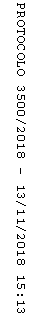 